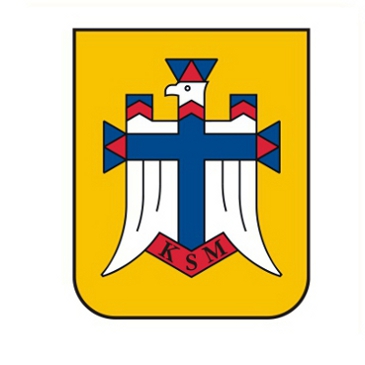  Łomża, 20. 01. 2014 r.Sprawozdanie Komisji Rewizyjnej z działalnościKatolickiego Stowarzyszenia Młodzieży Diecezji Łomżyńskiejw okresie od 1 stycznia do 31 grudnia 2013 r.Informacje ogólne dotyczące KSMDŁNazwa: Katolickie Stowarzyszenie Młodzieży Diecezji ŁomżyńskiejSiedziba: ŁomżaAdres biura: ul. Sadowa 3, 18-400 ŁomżaTel.: 862162826e-mail: biuro@ksm-lomza.plhttp:// www.ksm-lomza.plforma prawna: Stowarzyszenie posiada osobowość prawną kościelną i cywilną. Katolickie stowarzyszenie Młodzieży nie podlega prawu o stowarzyszeniach.Dekret erygujący:  osobowość prawna kościelna nadana dekretem  Biskupa Łomżyńskiego z dnia 30 września 1993r., N. 1938/93Podstawa rejestracji: Dziennik Ustaw Rzeczpospolitej Polskiej Nr 99, poz. 490.Data rejestracji Stowarzyszenia:  9 sierpnia 1995 r.NIP: 718-211-91-81REGON: 200382202KRS: nie dotyczyZarząd Stowarzyszenia: 	Obecny Zarząd został powołany Dekretem Biskupa Łomżyńskiego Janusza Stepnowskiego z dnia 20 grudnia 2013 roku,  na wniosek asystenta Diecezjalnego po wyborach, a jego kadencja kończy się z dniem 31 grudnia 2015 r.Diecezjalna Komisja Rewizyjna	Obecny skład Diecezjalnej Komisji Rewizyjnej został wybrany podczas wyborów 30 listopada 2013 roku. Komisje powołał Biskup Łomżyński Janusz Stepnowski dekretem z dnia 20 grudnia 2013 roku,  na wniosek  księdza Asystenta Diecezjalnego po wyborach, a jej kadencja kończy się z dniem 31 grudnia 2015 r.Skład Zarządu: - Łukasz Orzoł, Prezes Zarządu, zam. Rzekuń, kom.: 660-447-592- Emilia Sasinowska, Z-ca Prezesa Zarządu, zam. Zambrów, kom.: 694-486-872- Małgorzata Ryszczyńska, Sekretarz Zarządu, zam. Myszyniec, kom.: 517395956- Ewelina Ulążka, Z-ca Sekretarza Zarządu, zam. Łomża, kom.: 511-751-957- Ewelina Bednarczyk,  Skarbnik Zarządu, zam. Rzekuń, kom.: 798497663- Angelika Gosk, Członek Zarządu, zam. Łomża, kom.: 666-346-902 - Krzysztof Gołaś, Członek Delegat, zam. Myszyniec, kom.: 797-453-463Skład Komisji Rewizyjnej Stowarzyszenia:- Arkadiusz Choromański, Przewodniczący, zam. Zambrów, kom.: 531-173-101- Kamil Grabiński,  Członek, zam. Wysokie Mazowieckie, kom.: 884-669-549- Kacper Maliszewski, Członek, zam. Brok, kom.: 880-774-754Asystent Kościelny Stowarzyszenia:Ks. mgr lic. Robert Śliwowski, zam. Łomża, kom.: 501411511Informacje dotyczące oddziałów, ilości członków i kandydatów KSMDŁ- aktualna liczba oddziałów:  26- aktualna liczba członków: ok. 500- aktualna liczba kandydatów : 46- liczba członków po przyrzeczeniu:  262	Ogromna większość oddziałów jest bardzo zaangażowana w funkcjonowanie KSM DŁ o czym świadczą: uczestnictwo ich członków w zjazdach, szkoleniach i rekolekcjach oraz przeprowadzone akcje w parafiach i szkołach oraz lokalnych środowiskach.Działalność Stowarzyszenia- funkcjonowanie Zarządu	Na pochwałę zasługuje bardzo duże zaangażowanie ze strony Księdza Asystenta Roberta Śliwowskiego, który cały swój wolny czas poświęca Stowarzyszeniu. Bardzo duży wkład w stowarzyszenie ma również jego Prezes - Łukasz Orzoł i Zastępca Prezesa - Emilia Sasinowska. Równie pocieszające jest coraz lepsza i pogłębiająca się współpraca między pozostałymi członkami Zarządu. Trzeba również zauważyć duże zasługi Koła Akademickiego Wyższego Seminarium Duchownego w Łomży, które angażuje się w życie wspólnoty, przygotowując rekolekcje i zjazdy w ciągu roku oraz organizując w okresie wakacyjnym Rekolekcje Ewangelizacyjne dla młodzieży tzw. Ewangelizacyjne Dni Młodych. Alumni prowadzą również autorską audycję GOTÓW! w Diecezjalnym Radio Nadzieja.	Na szczeblu diecezjalnym działają sekcje: Liturgiczna, Muzyczna, Informatyczna, Medialna oraz Sekcja do spraw nowych oddziałów. Bardzo cieszy nas zaangażowanie z ich strony, bowiem to dzięki ich pracy nasze stowarzyszenie ciągle się rozwija i bierze udział w coraz to nowych aspektach życia diecezji. Należy zauważyć, iż pomimo upływu czasu nadal cyklicznie odbywają się kwartalne spotkania dla Zarządu i Zaangażowanych, na których poruszane są bieżące kwestie, najważniejsze dla naszego Stowarzyszenia. Motywujące jest to, ze liczba osób przyjeżdżających na te spotkania, nawet z odległych miejscowości, ciągle rośnie. Warto zauważyć, ze spotkania te rozwijają się, przykładem tego jest dwudniowy wyjazd Zarządu i zaangażowanych do Dobregolasu. 	Pocieszający jest fakt, iż po wyborach uzupełniających nie zauważamy braku zaangażowania któregokolwiek z członków oddziału czy sekcji. - funkcjonowanie oddziałów i ich wkład w całokształt podejmowanych dzieł 	Naszym największym i głównym dziełem stowarzyszenia jest Festiwal Młodych w sanktuarium Matki Bożej Królowej Młodzieży w Płonce Kościelnej. Jego organizacją zajmuje się Ks. Asystent z Zarządem. Poszczególne oddziały oprócz możliwego wkładu zajmują się rekrutacją i przygotowaniem uczestników do uczestnictwa. Frekwencja jest stale rosnąca i w roku 2013 wyniosła 1500 młodych uczestników. Głównym gościem festiwalu, zaraz po Jezusie, był zespół Trzecia Godzina Dnia. Festiwal jest finansowany z projektów składanych do LGD w ramach PROW na lata 2007-2013. 	Trzeci rok jest prowadzona na falach Radia „Nadzieja” audycja KSMDŁ „KSM FM GOTÓW!”. Przygotowana jest co dwa tygodnie przez Koło Kleryckie przy udziale członków z poszczególnych oddziałów. Emisja trwa godzinę, a dyskusja emitowana jest na żywo.	Projekt „Debat Walentynkowych” realizowany jest co roku. W tym roku rozszerzamy zasięg projektu. Odbyły się one w 4 miastach. Debaty przy udziale od 150 - 400 osób przygotowywane były w sposób perfekcyjny (reklama, obecność w mediach, zaproszeni goście, współpraca z włodarzami miast i ich patronat). Ciągle pracujemy nad jakością prowadzenia debat, by dyskusja była coraz bardziej żywa i dynamiczna. Debaty organizują oddziały działające w poszczególnych miastach. 	W trakcie współpracy z oddziałami, byliśmy zmuszeni niektóre oddziały zamknąć, z powodu braku zaangażowania. Aktualnie nie zauważamy przejawów bierności w pozostałych oddziałach. Nie zauważyliśmy żadnych niesnasek pomiędzy kierownictwami oddziałów,  wręcz na pochwałę zasługuje inicjatywa spotkań opłatkowych w okręgach. - promocja KSM 	Promocja stowarzyszenia  dokonuje się podczas rekrutacji nowych członków  podczas lekcji katechezy w szkołach, audycje radiową, foldery i plakaty, ulotki, banery, publikacje książkowe, obecność w lokalnej telewizji, podejmowane dzieła, produkcję gadżetów, zbiórkę 1%, współpracę z Samorządami, strony internetowe, organizację bali karnawałowych dla młodzieży również spoza stowarzyszenia. Na uwagę zasługuje duże zaangażowanie Zarządu i poszczególnych oddziałów. Godną pochwały jest inicjatywa Bezalkoholowego Sylwestra, które odbył się w  minionym roku już po raz drugi, oraz Bezalkoholowego Balu Karnawałowego, który w roku 2013 odbył się już po raz trzeci i będzie on kontynuowany w następnych latach.  - finanse i majątek stowarzyszenia 	29 grudnia 2013 roku przeprowadzona została kontrola pracy oraz stan finansów Stowarzyszenia w Diecezji. Kontrola wypadła pozytywnie, nie zauważono uchybień w działalności Zarządu Diecezjalnego, jak również w rozporządzaniu majątkiem Stowarzyszenia.  Nad finansami i księgowością czuwają dwie doświadczone osoby z zewnątrz stowarzyszenia służąc pomocą non profit. Wizytacja ukazała zgodność ze stanem faktycznym przedmiotów kontroli, a stan konta diecezjalnego jest na plusie, co pozwala realizować cele statutowe. Stowarzyszenie posiada na wyłączną własność: samochód volkswagen Golf, projektor, laptop, drukarkę oraz całe uposażenie biura. - podsumowanie	Jeśli chodzi o wizytacje oddziałów zostały one rozpoczęte i będą kontynuowane w najbliższym czasie. Wizytacje wykryły pewne niedociągnięcia w prowadzeniu oddziałów, jednak brak poważnych uchybień, wszelkie dotychczasowe problemy zostały rozpoznane i rozwiązane. Nowy skład Komisji został wybrany stosunkowo niedawno, jednak członkowie znają swoje obowiązki i mają za sobą odpowiedni staż w KSM. Zapewniamy, że swoje obowiązki będziemy wypełniać sumiennie  i dołożymy wszelkich starań, aby budować nasze Stowarzyszenie w Bogu.Przez cnotę, naukę i pracę służyć Bogu i Ojczyźnie Gotów!           											Podpisali:Przewodniczący Diecezjalnej Komisji Rewizyjnej – Arkadiusz ChoromańskiCzłonek Diecezjalnej Komisji Rewizyjnej – Kacper MaliszewskiCzłonek Diecezjalnej Komisji Rewizyjnej – Kamil Grabiński Sprawozdanie  od 1 stycznia do 31 grudnia 2013 r.  od 1 stycznia do 31 grudnia 2013 r.Komisja Rewizyjna Katolickiego Stowarzyszenia Młodzieży Diecezji ŁomżyńskiejKomisja Rewizyjna Katolickiego Stowarzyszenia Młodzieży Diecezji ŁomżyńskiejKatolickie Stowarzyszenie Młodzieży Diecezji Łomżyńskiej 